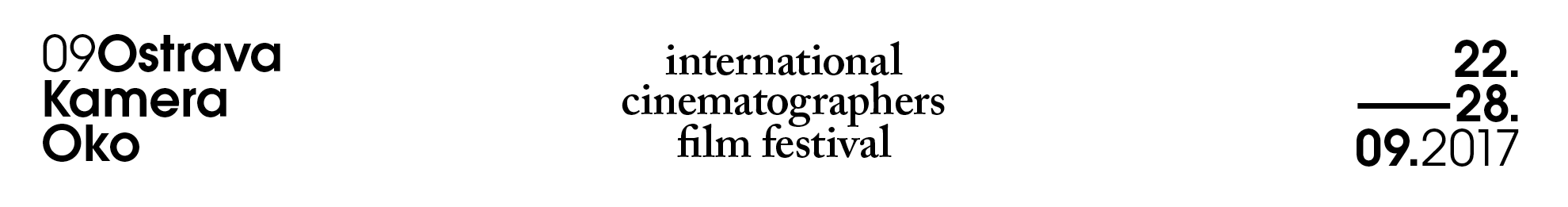 Cenu za nejlepší film OKO 2017 si odnesl německý kameraman Paul Spengemann za film Das satanische Dickicht25. 9. 2017, OstravaMezinárodní porota ve složení Lukáš Milota, Isabel Pagliai a Helga Stock rozhodla o Grand Prix Ostrava Kamera Oko za nejlepší film 9. ročníku. Vítězem hlavní soutěžní sekce Oficiální výběr se stal kameraman Paul Spengemann za svou práci na snímku Das satanische Dickicht (Satanské houští). Cenu si převzal v neděli večer, společně s režisérem filmu Willy Hansem, na speciální projekci v Grossmannově vile.V Oficiálním výběru 9. ročníku Ostrava Kamera Oko se představilo šest nejnovějších zahraničních celovečerních filmů - brazilský snímek Elon Não Acredita na Morte (kamerama Matheus Rocha), mexické drama Extraño pero verdadero (kamera Gerardo Barroso), německý film Denk ich an Deutschland in der Nacht (kamera Frank Griebe), La reconquista (kamera Santiago Racaj), Das satanische Dickicht (kamera Paul Spengemann) a Les fantômes d'Ismaël (kamera Irina Lubtchansky).„Zvolili jsme film, v němž kameraman projevil otevřenost ke hře s vizuálním jazykem a v němž dokázal vybudovat napětí mezi zobrazovaným a očekávaným. Oceňujeme také způsob, jímž film (znovu) vynalézá jedinečně lidskou formu krásy. Formu, která vychází z mnoha kulturních vlivů (minulých i současných), aniž by ve výsledku nabyla zavedené podoby, a naopak si udržuje hravou lehkost,“ vyjádřila se porota. Festival ale pokračuje až do čtvrtka 28. září. Cena v Krátkometrážní soutěži bude vyhlášena v rámci zakončení 9. ročníku kameramanského festivalu Ostrava Kamera Oko, které proběhne ve středu 27. září  od 20:00 ve Velkém světě techniky Dolní oblasti Vítkovice. Festival nabídne nabitý program také následující dny, kdy bude možné vidět nejenom reprízu soutěžního programu, ale také filmy a přednášky k letošnímu tématu film a architektura. Projekce vítězného snímku Das satanische Dickicht proběhne v úterý 26. září 2017 od 19:30 v ostravském Minikině. Festival probíhá za finanční podpory Ministerstva kultury České republiky, Státního fondu kinematografie a Statutárního města Ostrava.9. Ostrava Kamera Oko22.–28. září 2017, Ostravawww.filmfestivalostrava.comV případě reflexe on-line prosíme o připojení hyperlinku na webovou stránku Ostrava Kamera Oko.Kontakt pro médiaJitřenka Navrátilovánavratilova@kameraoko.com+420 731 068 263Kontakty na organizátoraGabriela Knýblováknyblova@kameraoko.com+420 725 931 611